                                          DREJTORIA KOMUNALE E ARSIMIT Nr. 125/10                                   NJOFTIM PËR ANULIM KONKURSIANULOHET konkursi i shpallur nga Drejtoria Komunale e Arsimit në Web faqen e Komunës së Pejës dhe gazetën ditore “Bota Sot” me nr. 02/1 i dates 08.01.2021 për pozitën:Mësimdhënës për lëndën e Fizikës në ShFMU”Fan Noli” në Krushec me plotësim norme në ShFMU”Zef Serembe “Gllaviqicë (pozita nr.1 )Arsyetim :Anulimi i konkursit  bazohet në nenin 6 ,pika 5.1 të Udhëzimit Administrativ Nr. 07/2017 për Rregullimin e Procedurave të Konkursit në Sektorin Publik 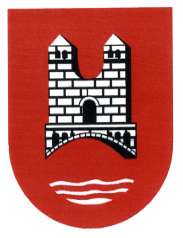 R E P U B L I K A     E    K O S O V Ë SR E P U B L I K A    K O S O V OR E P U B L I C    OF    K O S O V OKOMUNA E PEJËS  /  OPŠTINA  PEĆ  /  MUNICIPALITY OF PEJA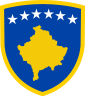 